Programme Les Zébrures du printemps Festival des écritures Limoges Du 14 au 20 mars 2022ÉditoCe début d’année 2022, marqué par des discours prônant le repli sur soi et la peur de l’autre, conforte notre enthousiasme dans l’idéalisme de la francophonie. Souvent décriée, lorsqu’elle n’est pas méprisée, elle accorde les actions et les projets que Les Francophonies – Des écritures à la scène mènent tout au long de l’année. C’est grâce à sa place dans le monde que nous voulons à nouveau vous offrir à entendre la diversité de cette langue française telle que les auteurs et les autrices la travaillent en lui offrant de nouvelles résonances.Cette seconde édition du festival des Zébrures du printemps nous réjouit tout particulièrement. Elle nous permettra d’accueillir le public du 18 au 20 mars en présence, cette année, des auteurs et des autrices. Nous partagerons ainsi leurs textes – dont de nombreuses œuvres inédites – présentés en lecture par différentes équipes artistiques de la région Nouvelle-Aquitaine et d’ailleurs.Ces Zébrures du printemps reflètent nos partenariats et projets d’écritures en résidence menés depuis un an.Notre engagement dans des projets d’action culturelle d’envergure est aussi présent dans cette édition, mettant en évidence l’indispensable intervention des artistes dans des territoires hors des circuits culturels balisés.Les Zébrures du printemps, c’est aussi offrir des textes aux publics scolaires et l’organisation d’un stage dédié aux professionnels et professionnelles dans le cadre du Pôle de Ressources pour l’Éducation Artistique et Culturelle (PRÉAC) de Nouvelle-Aquitaine, dédié aux Écritures et théâtres contemporains francophones. Deux temps de rencontre mettront en exergue les écritures dramatiques féminines et le rôle de Lansman Éditeur dans l’édition francophone.Nous espérons que ces textes parleront à chacun et que leur diversité vous séduira, vous bousculera parfois et vous confortera pour vous amener à échanger avec les auteurs, les autrices et les équipes artistiques invités et invitées. Car les francophonies doivent avant tout rester ce lieu de rencontre, tout comme « le lieu des responsabilités mutuelles » (dans J.M.G. Le Clézio, Francophonie. Pour l’amour d’une langue, juillet 2020).Corinne LoiselResponsable de la Maison des auteurs et des autrices et des activités littérairesHommage à Monique BlinMonique Blin a été la cofondatrice des Francophonies en 1984 avec Pierre Debauche à Limoges. Elle les a dirigées jusqu’en 1999 les conduisant vers leur maturité, développant de nombreux partenariats avec des artistes qui, pour la plupart sont entrées, via Limoges, pour la première fois sur le territoire français (Sony Labou Tansi, Robert Lepage, Michel-Marc Bouchard, Wajdi Mouawad, Gao Xing Yiang, Were Were Liking, Souleymane Koly…)« À toi, Monique, nous te dédions ces Zébrures du printemps, toi qui affectionnais tant les auteurs et autrices francophones, tu as consacré ta vie à les mettre en lumière. »SommaireÉdito	2Hommage à Monique Blin	4Sommaire	5Lieux du Festival	7Les Zébrures sont aussi en tournée	9Ôhó	11Errances	13Mère prison	15Battements de mots	17Course aux noces	19Matrices	22Hope Town	24Sucré seize (huit filles)	26Je suis blanc et je vous merde	29Les Mangeurs de cuivre	32Dis-moi dix mots pour prendre soin	35Opéra poussière	37Un texte pour La Bastide	39Les sans pagEs	42Les Zébriochkas : Rencontres dramaturgiques au féminin	44Conversation avec Émile Lansman	46La bibliothèque sonore des femmes	48Prix Sony Labou Tansi des lycéens et des lycéennes Extraits	51La librairie- tartinerie	54Stage PRÉAC La création francophone et la formation à l’épreuve des droits culturels	56Les Zébrures du printemps Hors les murs	58L’Équipe	61Les partenaires des Zébrures du printemps 2022	63Calendrier	66Du lundi 14 au jeudi 17 mars	66Mercredi 16 mars	66Jeudi 17 mars	66Vendredi 18 mars	66Samedi 19 mars	67Dimanche 20 mars	67Les Zébrures du printemps en tournée	68Programme en écoute Certains événements de ce festival sont accessibles aux personnes aveugles et malvoyantes. N’hésitez pas à nous contacter pour préparer au mieux votre venue au Festival : 
Astrid Usai
a.usai@lesfrancophonies.fr05 55 10 08 32Souffleurs d’images à disposition sur la totalité du FestivalLieux du FestivalLes Zébrures du printemps installent leur QG à l’Espace Noriac, pendant les trois derniers jours du Festival, après s’être déplacées chez nos amis et amies, dans les établissements scolaires… Plusieurs espaces pour valoriser, découvrir et faire entendre les écritures dramaturgiques contemporaines francophones. Des espaces pour rencontrer les auteurs et autrices, leurs textes et celles et ceux qui leur prêtent une voix.Entrée libreInformations et réservations :05 55 10 90 10billetterie@lesfrancophonies.frVous pouvez retirer vos billets au 11 avenue du Général de Gaulle à Limoges de 13h à 18h, du lundi au vendredi. Et à l’Espace Noriac, à partir du 18 mars, dans la limite des places disponibles.Espace Noriac10 rue Jules Noriac, 87000 LimogesBfm Centre-Ville2 place Aimé Césaire, 87000 LimogesThéâtre de l’Union20 rue des Coopérateurs, 87000 LimogesLe Vieux Château87260 Vicq-sur-BreuilhLes Zébrures sont aussi en tournéeMédiathèque Jacques Ellul21 rue de Camponac, 33600 PessacInformations et réservations 05 57 93 67 00biblio.contact@mairie-pessac.frThéâtre Blossac80 bd de Blossac, 86100 ChâtelleraultBilletterie des 3T 05 49 854 654billetterie@3t-chatellerault.frou en ligne sur 3t-chatellerault.fr (majoration de 1.50 euros)Bfm La Bastide – Pôle de services 45 rue Georges Braque, 87000 LimogesInformations et réservations 05 55 45 85 20bfm.bastide@limoges.frTournée de Matrices, en partenariat avec la Scène nationale d’AubussonInformations et réservations 05 55 83 09 09resa@snaubusson.comCafé de l’espace1 rue saint Martin Le Bourg, 23260 FlayatLe Métier37 grande rue, 23120 VallièreL’Alzire30 grand rue, 23140 JarnagesPour les personnes à mobilité réduite, toutes les salles à Limoges sont adaptées. Malgré tout, n’hésitez pas à nous contacter si vous souhaitez être accompagnées pour votre venue.En fonction des mesures prises par le Gouvernement début mars, l’accueil du public en salle s’effectuera dans le strict respect du protocole sanitaire en vigueur.ÔhóLecture musicale / CréationAu Vieux Château (à Vicq-sur-Breuilh)Jeudi 17 mars à 19hDu 14 au 17 mars en tournée scolaireDurée 50 minutesTexte et direction lecture Kouam Tawa (Cameroun) Avec Kouam Tawa Musique ManganeÔhó est au revoir. Ôhó comme une plainte, là d’où vient cet homme, orphelin de son plus-que-frère. Il se lance dans une déploration qui s’épanche, se souvient, et situe leur histoire dans l’Histoire. Sa parole est un chant d’adieu qui s’ancre dans la tradition orale des djéli d’Afrique de l’Ouest, des mbom-mvett d’Afrique centrale et des imbongi d’Afrique du Sud.Ôhó pour adieu. Un ôhó aux Hommes enfermés dans un bateau négrier, un ôhó joyeux à la colonisation, un ôhó aux colons, un ôhó aux illusions de l’Indépendance, un ôhó des jeunes à leur pays qui n’a pas su cultiver leurs rêves.Auteur dramatique, poète et metteur en scène, Kouam Tawa réside à l’ouest du Cameroun et se consacre à l’écriture, au théâtre et à l’animation d’ateliers d’écriture. Il a publié, en Afrique et en France, une trentaine de livres dont une vingtaine pour la jeunesse.Du même auteur :Topito et Madina (album), La souris qui raconte, Clamart, 2018Nuit de veille, théâtre, 2017Danse, Petite Lune ! (album), Éditions Rue du Monde, Paris, 2017Je verbe (poème), Éditions Clé, Yaoundé, 2017Haut les vents ! (poème), Christophe Chomant Éditeur, Rouen, 2015.Colliers de perles (poèmes), Éditions Al Dante / Le Triangle, Marseille, 2015.À Corps perdu, théâtre, in Écritures d’Afrique – Dramaturgies contemporaines, CulturesFrance Éditions, Paris, 2007Production Les Francophonies – Des écritures à la scène.Accueil en partenariat avec le Vieux Château / Vicq-sur-Breuilh et le Rectorat – Académie de Limoges.ErrancesPoésie – musiqueÀ l’Espace Noriac (Limoges) Vendredi 18 mars à 20hDurée 50 minutesTexte et performance de Kouam Tawa (Cameroun)Musique Brice WassyAvec Errances, Kouam Tawa revient sur les morts de la guerre d’indépendance du Cameroun : entre 1955 et 1971, des dizaines de milliers de résistants à l’ordre colonial sont tombés sous les balles et les bombes des armées française et camerounaise. Selon une croyance locale, leurs âmes, qui n’ont connu ni l’honneur de la sépulture, ni la gloire des funérailles, errent encore aujourd’hui.Performer ces errances, accompagné par le batteur camerounais Brice Wassy, c’est pour Kouam Tawa proposer à ces âmes errantes, par le faire et par le dire, un rituel poétique d’apaisement qui contribue aussi à la paix au pays.Les textes réunis dans le recueil de poèmes Les Errants sont le produit de plus de dix ans de travail de Kouam Tawa (recueil de témoignages, enquêtes, visites de villages, lectures d’archives…) sur la guerre d’indépendance camerounaise et les conflits qui l’ont suivie.Extrait :oh ma mère oh mes oncleset tant d’autres mangés je dis dévoréssur la terre de nos ancêtres par des cabots et des corbeaux après ce qu’on appelala pacificationd’un foyer du terrorismeet que j’appelle moi l’éradication d’un bastion de la résistance.Accueil en partenariat avec le Conseil départemental de la Haute-Vienne / Espace Noriac.Mère prisonLecture / CréationÀ l’Espace Noriac (Limoges)Vendredi 18 mars à 18hDu 14 au 17 mars en tournée scolaireDurée 50 minutesTexte Emmelyne Octavie Guyane Direction lecture Gianni G. Fornet (Cie Dromosphère) Avec Darline Gilles, Coralie Leblan, Clément Delpérié, Zakary BaïriCréation son François Gueurce, Élodie RobineMère Prison est publié chez Lansman Éditeur (2021).Deux fois par semaine, elle attrape le bus et son courage, attache ce dernier à ses reins et se rend au parloir. Le mardi, pour son premier fils. Le jeudi, pour le cadet. Le troisième fils l’attend sagement à la maison. Il se protège du monde extérieur et mitraille toute la journée. Ils attendent tout d’elle. De cette mère qu’ils accablent de reproches. Il faut bien un autre coupable que soi quand on est en prison.Il faut bien quelqu’un sur qui crier sa rage.Emmelyne Octavie est une artiste guyanaise inclassable. Elle manie la plume, les mots et le corps. Autrice de poésie, de théâtre, de fictions, de chroniques, de chansons, elle est également interprète poétique et dramatique.De la même autrice :Par accident le jour où maman n’est pas morte, Inclassable, 2020Comme un clou dans le cœur, 2018Que ne sombre ma jeunesse... !, JePublie, 2014Sourire aux lèvres et larmes aux yeux, JePublie, 2007Masque noir sur face blanche, JePublie, 2006Autrice de la série de podcasts : Exils PoétiquesProduction Les Francophonies – Des écritures à la scène. Accueil en partenariat avec le Conseil départemental de la Haute-Vienne / Espace Noriac.Battements de motsPoésie – musiqueÀ l’Espace Noriac (Limoges)Samedi 19 mars à 20hDurée 1hTexte Emmelyne Octavie (Guyane) Avec Emmelyne Octavie, Thierry Salomon (guitare)Naturellement accessible aux personnes aveugles et mal-voyantesLa poésie est restée coincée dans les livres et les livres sont rangés dans les sacs à oubli. D’aucuns disent que c’est ringard la poésie, surtout quand elle n’est pas dite, elle endort même les plus avertis. L’unique chose que l’on comprend c’est que l’on n’a rien compris.Et les sacs ont fini par céder sous le poids de la détresse des mots qui en silence se débattent sans fin. Et la poésie s’est remise à raconter la vie en traversant les âges, les blues, les Hommes, les larmes, les villes et le vide.Emmelyne Octavie déclame ce qui fait battre la vie tout en scandant nos sempiternels combats du quotidien. À la guitare, Thierry Salomon rythme et soigne ce voyage. Tous deux s’accordent sur un tempo de 59 minutes pour épancher vos cœurs. La dernière minute, elle, ne conte jamais.Accueil en partenariat avec le Conseil départemental de la Haute-Vienne / Espace Noriac.Retrouvez Emmelyne Octavie dansLa création francophone et la formation à l’épreuve des droits culturels – PRÉAC 2022
17 et 18 mars à l’Espace Noriac Les Zébriochkas : rencontres dramaturgiques au féminin
Samedi 19 mars à 17hCourse aux nocesLecture – rencontre / CréationÀ l’Espace Noriac (Limoges)Samedi 19 mars à 10hDurée 50 minutesProgramme Découvertes Texte Nathalie Hounvo Yekpe Bénin Texte en cours d’écriture depuis juin 2021, avec les conseils dramaturgiques de Sèdjro Giovanni HouansouDirection lecture Sophie Lewisch (Cie Hors Jeu)Avec Constantin Ashille, Mangatalle-Carey Shékina (distribution en cours)Suite à la tentative de suicide d’Oya, les commérages se déchaînent dans son quartier, autour de sa situation de célibataire et d’une rupture amoureuse récente. La visite de ses sœurs entraîne un événement tragique, faisant éclore une vérité cachée à Oya.Nathalie Hounvo Yekpe prolonge ses questionnements autour des rapports homme et femme, notamment le rapport au mariage des femmes africaines, qu’on se situe en ville ou en zones rurales, qu’on soit riches ou pauvres, jeunes ou vieilles.Nathalie Hounvo Yekpe est comédienne, metteuse en scène et autrice, formée à l’École internationale de théâtre du Bénin, créée par Alougbine Dine. Elle est également titulaire d’une maîtrise en aménagement du territoire (Université d’Abomey-Calavi).De la même autrice :Shameless, Théâtre, 2020Sèssègnon National, one man show, 2019Le choix, Long métrage, 2018WhatsApp ?, One man show, 2017Trop de diables sous leurs jupes, Théâtre, co-écrit par Michel Beretti, ÉditionsPlurielles, 2016Tel père, telle P, Théâtre, 2014Production Les Francophonies – Des écritures à la scène. Accueil en partenariat avec le Conseil départemental de la Haute-Vienne / Espace Noriac.Retrouvez Nathalie Hounvo Yekpe dans
Les Zébriochkas : rencontres dramaturgiques au féminin
Samedi 19 mars à 17hCourse aux noces sera lu au théâtre Blossac (Châtellerault), le mercredi 23 mars à 20h dans le cadre d’un partenariat avec la compagnie Studio Monstre.MatricesLecture / CréationÀ l’Espace Noriac (Limoges)Samedi 19 mars à 11h30Durée 50 minutes Prix Etc_Caraïbe du Texte Francophone 2021 Texte Daniely Francisque (Martinique)Direction lecture Laurianne Baudouin (La présidente a eu 19) Avec Alexandra Terracher, Stella Cohen Hadria, Jean-François Bourinet, Laurianne Baudouin, Nicolas GautreauQuelles traces de la violence historique coloniale, continuent à transformer dans les sociétés postcoloniales antillaises, l’intimité des héritiers et héritières de cette Histoire ?Quelles persistances dans l’histoire d’une Fille déracinée dans une cité de banlieue ? Dans l’histoire d’une Femme de retour au péyi qui cherche ses racines à travers une histoire d’amour désenchantée ? Dans l’histoire d’une Dame qui danse pieds nus sur un rocher ?Comédienne, dramaturge et metteuse en scène reconnue, décorée de la Médaille de l’Égalité pour son engagement artistique sur la question des violences faites aux femmes, Daniely Francisque, prépare la création de Matrices, en compagnonnage avec Joël Pommerat. Elle co-écrit également Salvaje avec l’artiste uruguayenne Lucia Trentini qui sera créée en 2023.De la même autrice :Cyclones, Lansman Éditeur, juin 2020Ladjablès, Femme sauvage, 2017Entends-tu ce que je dis ? / Kouté mwen ti tak, 2020Production Les Francophonies – Des écritures à la scène.Accueil en partenariat avec le Conseil départemental de la Haute-Vienne / Espace Noriac.Retrouvez Daniely Francisque dans 
Les Zébriochkas : rencontres dramaturgiques au féminin
Samedi 19 mars à 17h à l’Espace NoriacMatrices sera aussi lu lors d’une tournée en Creuse en partenariat avec la Scène nationale d’Aubusson.
Jeudi 7 avril à 20h au Café de l’Espace (Flayat)Vendredi 8 avril à 19h Le Métier (Vallière) 
Samedi 9 avril à 19h L’Alzire (Jarnages)Hope Town Lecture / CréationÀ l’Espace Noriac (Limoges)Samedi 19 mars à 14h30Durée 50 minPrix SACD de la dramaturgie francophone 2021 Texte Pascale Renaud-Hébert (Canada-Québec)Direction lecture Anthony Thibault (Cie La Nuit te soupire)(Distribution en cours)Hope Town est publié chez L’Instant Même (2019).Lors d’un voyage en Gaspésie, Isabelle retrouve son frère qui était disparu depuis cinq ans. Elle réclame des réponses aux questions qui ont hanté ses proches pendant toutes ces années. Pourquoi était-il parti sans donner aucune nouvelle ? Que lui était-il arrivé ? Pourquoi garder ses parents dans la plus grande des inquiétudes ?Mais cette rencontre suscite une nouvelle question : l’ignorance est-elle préférable à certaines réponses ?Actrice, autrice et scénariste pour la télévision, Pascale Renaud-Hébert, issue de la promotion 2014 du Conservatoire d’art dramatique de Québec, est également active dans le monde de l’improvisation depuis plus de dix ans, notamment à la LIM, Ligue d’Improvisation Montréalaise.De la même autrice :Sauver des vies, L’Instant même, 2019M’entends-tu ?, série télévisée, co-scénariste, 2019Production Les Francophonies – Des écritures à la scène. Accueil en partenariat avec le Conseil départemental de la Haute-Vienne / Espace Noriac.Retrouvez Pascal-Renaud Hébert dans
Les Zébriochkas : rencontres dramaturgiques au féminin 
Sam. 19 mars à 17h à l’Espace NoriacSucré seize (huit filles)Hommage à Suzie BastienLecture / CréationÀ l’Espace Noriac (Limoges)Samedi 19 mars à 15h30Durée 50 minutesPrix SACD de la dramaturgie francophone 2019Texte Suzie Bastien (Canada – Québec)Direction lecture Gérard CherquiAvec Aglaé Bondon, Fleur Fitoussi, Khadja Kouyaté, Céline LaugierSucré seize (huit filles) est publié chez Lansman Éditeur (2019).Huit monologues, huit univers, huit filles de seize ans aux histoires singulières. Chaque tranche de vie questionne tout à la fois la féminité, le désir, la quête parfois maladroite de liberté, d’indépendance, d’amour, de partage… Ces huit récits, souvent sombres mais rarement désespérés, dressent à vif des portraits de grandes ados, presque des adultes, aux prises avec des problématiques liées à la recherche des limites entre le lâcher-prise et l’autocontrôle, entre l’abandon et la domination.Autrice de nombreuses pièces de théâtre, jouées en France, en Italie, en Belgique et au Canada, Suzie Bastien a débuté par une carrière de chroniqueuse et de critique de théâtre. Ses pièces sont traduites en plusieurs langues. Elle disait écrire pour soulager son cœur.De la même autrice :L’Enfant revenant, Lansman Éditeur, 2018Épicentre, Lansman Éditeur, 2016L’Effritement 1 et 2, Les éditions de la Gare, 2007Ceux qui l’ont connu, 2006Le Monde après, écrit en résidence à la Maison des auteurs et des autrices, bourse du Centre national du LivreLukaLila, éditions Comp’act, 2002Production Les Francophonies – Des écritures à la scène. Avec la participation artistique du Studio - ESCA Avec le soutien du Jeune Théâtre National – Remerciements Marc Sussi et Aline Jones-Gorlin. Accueil en partenariat avec le Conseil départemental de la Haute-Vienne / Espace Noriac.Je suis blanc et je vous merde Lecture / CréationÀ l’Espace Noriac (Limoges)Samedi 19 mars à 19hDurée 50 min Vers la scène La création de ce spectacle aura lieu aux Zébrures d’automne 2022.Texte et direction lecture Soeuf Elbadawi ComoresAvec Dédé Duguet, Philippe Richard, Fargass Assandé, Soeuf Elbadawi, Yaya Mbilé BitangDans un pays du Sud, un homme blanc se fait arrêter au sortir d’une boîte de nuit. On le soupçonne d’un crime qu’il dit n’avoir pas commis. On l’accuse d’espionnage.Un inspecteur pense avoir trouvé en lui une réponse à l’histoire des damnés de la terre. Une femme voit en lui l’amant si longtemps attendu. Un commissaire trouve le moyen d’en faire sa marionnette du jour. Tous sont en quête d’un « blanc », niché quelque part dans leur cerveau, pendant que lui leur répond par cette phrase « Je suis blanc et je vous merde », sous un ciel des tropiques, anciennement colonisées ou encore sous tutelle.Auteur et metteur en scène, Soeuf Elbadawi vit entre Paris et Moroni, dirige la compagnie BillKiss – O Mcezo, fondée en 2008. Son écriture évoque la difficulté de la relation entre les êtres, lorsque viennent s’y mêler fantasmes et fictions collectives.Du même auteur :Obsessions de lune – Idumbio, Bilk and Soul, 2020Un dhikri pour nos morts la rage entre les dents, Vents d’Ailleurs, 2013Un poème pour ma mère une rose entre les dents, Komedit, 2008Moroni Blues – une rêverie à quatre, Bilk and Soul, 2009Moroni Blues – chap. II, Bilk and Soul, 2007Production Les Francophonies – Des écritures à la scèneSoutiens Auditorium Sophie Dessus – Mairie d’Uzerche, Théâtre AntoineVitez à Ivry-Sur-Seine.Accueil en partenariat avec le Conseil départemental de la Haute-Vienne / Espace NoriacRetrouvez Soeuf Elbadawi dans
La création francophone et la formation à l’épreuve des droits culturels – PRÉAC 2022
Jeudi 17 et 18 marsLes Mangeurs de cuivre Lecture – rencontre / CréationÀ l’Espace Noriac (Limoges)Dimanche 20 mars à 10hDurée 50 minutes  Programme Découvertes Naturellement accessible pour les personnes aveugles et mal-voyantesTexte Bibiche Tankama N’Sel (République Démocratique du Congo)Texte en cours d’écriture depuis juin 2021, avec les conseils dramaturgiques de Kouam TawaDirection lecture Élise Hôte (Méthylène Théâtre)Avec Élise Hôte, Renaud Frugier, Paul Eguisier, Amélie Rouffanche, Benjamin LabonneAmani travaille dans la mine de Cuivrovilles où il extrait cuivron et cobalton. Alors qu’il apporte la stabilité et la richesse à sa femme et ses deux enfants, il est victime d’un accident de service qui le rend invalide. Il se bat alors pour garder sa dignité.Il revient auprès de sa famille après six mois d’absence, mais l’accueil qu’on lui réserve ne sera pas celui qu’il espère. La mère passe de femme au foyer à femme d’affaires.Les enfants, entre les deux parents, subissent les effets de ce bouleversement.Bibiche Tankama N’Sel s’engage dans l’écriture, après des études supérieures en électronique industrielle en 2005. Elle évolue et nourrit sa passion pour l’art à travers un collectif d’écrivains et de libres penseurs, le Libr’écrire, qu’elle coordonne. Les Mangeurs de cuivre est son premier texte dramatique.De la même autrice :Éveil, poésie, Eta, 2019Contes et fables pour enfants, publication collective, Collectif Yack, 2019Production Les Francophonies – Des écritures à la scène. Accueil en partenariat avec le Conseil départemental de la Haute-Vienne / Espace Noriac.Retrouvez Bibiche Tankama N’Sel dans
Les Zébriochkas : rencontres dramaturgiques au féminin
Samedi 19 mars à 17hLes Mangeurs de cuivre sera lu à la médiathèque de Pessac, le samedi 26 mars à 15h dans le cadre d’un partenariat avec le Studio Monstre et l’Institut des Afriques à Bordeaux.Dis-moi dix mots pour prendre soin Lecture – rencontresDurée 50 minutesÀ l’Espace Noriac (Limoges)Dimanche 20 mars à 11h30Avec Kouam Tawa (Cameroun) et Valentine Sergo (Suisse) Lecture par la Compagnie LéaDis-moi dix mots pour prendre soin est une initiative créée à destination d’établissements de soins (établissements ayant reçus le label Culture & Santé en Île-de-France) avec la mise en place d’ateliers d’écriture autour de dix mots du vocabulaire francophone. Cette année, les trois pôles nationaux de référence de la création francophone – la Chartreuse (Villeneuve-lès-Avignon), la Cité internationale des arts (Paris) et Les Francophonies – Des écritures à la scène – se sont associés en proposant à Kouam Tawa et Valentine Sergo d’encadrer des ateliers d’écriture dans six établissements de soin en Île-de-France. À partir des mots décalé, divulgâcher, ébaubi, époustouflant, farcer, kaï, médusé, pince-moi, saperlipopette et tintamarre, les deux auteurs et autrices, les patients et patientes et le personnel soignant ont produit des textes, mis en lecture par la compagnie Léa, ouvrant ainsi une fenêtre dans ces établissements avec les mots de celles et ceux qui les habitent.Le projet est organisé par la Direction régionale des affaires culturelle et l’Agence régionale de santé d’Île-de-France avec l’aide de la Délégation générale à la langue française et aux langues de France du ministère de la Culture.Opéra poussièreLectureÀ l’Espace Noriac (Limoges)Dimanche 20 mars à 15h30Durée 50 minutesÀ partir de 15 ansPrix RFI-Théâtre 2021  Texte Jean D’Amérique (Haïti)Direction lecture Aurore Fattier (Cie Solarium) Avec Michèle Colson, Hayet Darwich, Logan De Carvalho, Rebecca Fels et André Silva AraujoRésistante anticolonialiste haïtienne de la fin du XVIIIe siècle, Sanite Bélair a été exécutée en public par les colons français, en octobre 1802, à l’âge de 21 ans, pour avoir constitué un groupe de rebelles. Deux siècles plus tard, perturbée par le spectre de l’oubli et de la sous-représentation, elle revient de sa poussière, d’outre-tombe pour hanter le panthéon des héros, et lance, avec le hashtag #HéroïneEnColère sur les réseaux sociaux, un mouvement pour tenter de réparer la mémoire et regagner sa place dans la grande Histoire. Opéra poussière questionne la place occupée par les figures féminines dans l’Histoire.Né en Haïti en 1994, Jean D’Amérique est poète, dramaturge et romancier. Il dirige le festival Transe Poétique et la revue de poésie Davertige. Il a publié plusieurs livres, tous récompensés par des prix littéraires.Du même auteur :Rhapsodie rouge, Cheyne Éditeur, 2021Soleil à coudre, Actes Sud, 2021Atelier du silence, Cheyne Éditeur, 2020Cathédrale des cochons, Éditions Théâtrales, 2020Nul chemin dans la peau que saignante étreinte, Cheyne Éditeur, 2017Accueil en partenariat avec le Conseil départemental de la Haute-Vienne / Espace Noriac.Un texte pour La Bastide Lecture / CréationÀ l’Espace Noriac (Limoges)Dimanche 20 mars à 17hDurée 50 minutesÀ partir de 13 ansTexte écrit dans le cadre du projet d’action culturelle Nos (re)conquêtes – La Bastide.Texte et direction de lecture Gianni G. Fornet France Encadrement de projet Olivia Id M’hand et Gianni G. Fornet Participation Doris Niragire NirereAvec Dany et Daniel Toihirou, Balou et Tiguidinke Diaby, Maciré Dramé, Zakary Baïri, Coralie Leblan, Abderamani et Abdjahidine SoufDe 2019 à 2021, Gianni G. Fornet rencontre les habitants de La Bastide et leurs familles à Limoges, accompagné par le service de prévention spécialisée ALSEA, afin de sonder le pouls d’une jeunesse au cœur d’un quartier populaire en pleine rénovation urbaine. Il a voulu mettre en jeu son regard impliqué tout au long de son immersion, par l’écriture d’un texte à jouer, à destination des adolescents et d’un public, lui, extérieur à La Bastide.Il s’agit bien ici de représenter le quartier et les réflexions qu’occasionnent sa rencontre mais aussi de laisser parler celles et ceux qui y vivent.Gianni G. Fornet se consacre en 2000 à l’écriture dramatique puis à la mise en scène et fonde sa compagnie Dromosphère. Depuis 2015, il mène des ateliers de création à destination des jeunes sous le terme générique d’Itinérance de la jeunesse.Du même auteur :Vieux Blond, théâtre, Lansman Éditeur, 2022Nos (re)conquêtes (Magnac-Laval), documentaire, co-réalisateur João Garcia, Dromosphère, 2020Par tes yeux, Lansman Éditeur, 2018Hodači – Ceux qui marchent, théâtre, Édition SKC Niš, 2015Parler aux oiseaux, théâtre, Éditions Moires, 2012Production ALSEA.Soutiens DRAC Nouvelle-Aquitaine (site de Limoges), Service Jeunesse – Engagement et citoyenneté de la Région Nouvelle-Aquitaine, Les Francophonies – Des écritures à la scène à la suite du projet Nos (re)conquêtes – La Bastide. Accueil en partenariat avec le Conseil départemental de la Haute-Vienne / Espace Noriac.Un texte pour la Bastide sera aussi lu à la Bfm La Bastide (Limoges) le mercredi 23 mars.Les sans pagEsAtelier / ÉditathonBfm Centre-Ville (Limoges)Mercredi 16 mars de 10h à 18hLe projet les sans pagEs est né du besoin de combler le fossé et le biais de genre sur Wikipedia : en octobre 2018, Wikipédia en français compte 547 599 biographies d’hommes, contre 94 021 de femmes, soit seulement 17,3%. Dans le cadre des Zébrures du printemps 2022, l’association Les sans pagEs et la Bfm organisent du 14 au 27 mars 2022 la Quinzaine des autrices francophones pour encourager la création et l’amélioration de biographies et d’articles liés aux autrices francophones sur Wikipédia.Lors de cet atelier, ouvert à tous et toutes, l’objectif sera la création de pages Wikipedia sur des autrices en résidence à la Maison des auteurs et autrices ou programmées au Festival.Tout le monde peut participer ! Venez et partez quand vous voulez pendant la journée. Qu’importe le temps que vous souhaitez y consacrer, le nombre de contributions que vous souhaitez produire, tous les wikipédiens et wikipédiennes sont les bienvenues pour mettre la main à la pâte !En partenariat avec la bibliothèque francophone multimédia de Limoges, l’association Les sans pagEs, Les Francophonies – Des écritures à la scène.Informations et inscriptions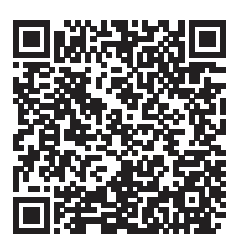 Les Zébriochkas : Rencontres dramaturgiques au fémininRencontresÀ l’Espace Noriac (Limoges)Samedi 19 mars à 17hNaturellement accessible aux personnes aveugles et mal-voyantesConversation avec Daniely Francisque, Nathalie Hounvo Yekpe, Emmelyne Octavie, Pascale Renaud-Hébert, Bibiche Tankama N’Sel (sous réserve)Animée par Sylvie ChalayeRéunissant les autrices des textes mis en lecture pour ces Zébrures du printemps, cet échange animé par Sylvie Chalaye propose d’ouvrir en leur compagnie les boîtes gigognes de leur écriture et d’analyser la dramaturgie et les poétiques qui s’y déploient.Spécialiste des dramaturgies d’Afrique et des diasporas, Sylvie Chalaye enseigne les théâtres francophones à la Sorbonne Nouvelle où elle co-dirige l’Institut de Recherche en Études théâtrales et a fondé le laboratoire Scènes Francophones et Écritures de l’Altérité (SeFeA). Elle a récemment publié chez Passage(s) : Corps marron. Les poétiques de marronnage des dramaturgies afro-contemporaines et est aussi l’auteur de Race et théâtre : un impensé politique, Actes Sud, Prix André Malraux 2020.Conversation avec Émile LansmanLe rôle de Lansman Éditeur dans la dramaturgie francophoneRencontreÀ l’Espace Noriac (Limoges)Dimanche 20 mars à 14h30Naturellement accessible aux personnes aveugles et mal voyantesAvec Émile Lansman et Hassane Kassi KouyatéCréée en 1989 par Émile et Annick Lansman, en Wallonie, la maison Lansman Éditeur a publié plus de 1300 ouvrages, occupant une place unique dans le monde de l’édition théâtrale francophone. Un hasard ? Pas vraiment car cette maison d’édition a de tout temps défendu l’éclectisme dans ses choix, tout en privilégiant des contenus contemporains.Pas de ghetto de genre ou de forme mais une série de textes dramatiques variés qui ne demandent qu’à être partagés par des spectateurs et spectatrices… et des lecteurs et lectrices, le plaisir de lire le théâtre étant un combat récurrent de la maison d’édition.Ce parcours et ses rencontres artistiques, jalonné de temps forts et de nombreux prix seront évoqués, en parallèle avec l’évolution des Francophonies à Limoges.La bibliothèque sonore des femmesInstallationDans la Crypte de l’Espace Noriac (Limoges)Du vendredi 18 au dimanche 20 marsÀ partir de 10hEn écoute libreNaturellement accessible aux personnes aveugles et mal-voyantes.La bibliothèque sonore des femmes est une installation littéraire de l’autrice franco-suisse Julie Gilbert.Textes de Gaëlle Bien-Aimé, Valérie Cachard, Solenn Denis, Cynthia Edul, Julie Gilbert, Karelle Ménine, Marie-Louise Bibish Mumbu, Emmelyne Octavie, Salimata Togora, Hermine Yollo, Patricia Zangaro Lus par Gaëlle Bien-Aimé, Pauline Bolcato, Radhia Chapot-Habbes, Julie Gilbert, Marilú Marini, Mélina Martin, Emmelyne Octavie, Julia Perazzini, Lamya Régragui, Nora Steinig, Hermine YolloAvez-vous vraiment lu Olympe de Gouges ? Et Catherine Colomb, vous la connaissez ? Et Audre Lorde, ça vous dit quelque chose ?En écho aux interrogations de Virginia Woolf nous nous demandons, nous aussi, pourquoi les femmes auteures, les penseuses ne font pas plus partie de notre corpus, pourquoi on les a si peu lues ? Alors pour les faire connaître ou reconnaître, nous avons imaginé cette bibliothèque audio mouvante, subjective, constituée de monologues inventés, écrits par des autrices contemporaines sur des écrivaines disparues aujourd’hui, et dits par téléphone… comme un appel de l’au-delà.Les autrices contemporaines ont écrit les monologues sur les autrices aujourd’hui disparuesFadwa Souleimane (1970 – 2017),Sylvia Plath (1932 – 1963),Isabelle Eberhardt (1877 – 1904),Lorraine Hansberry (1930 – 1965),Françoise Héritier (1933 – 2017),Alejandra Pizarnik (1936 – 1972),Olga Orozco (1920 – 1999),Buchi Emecheta (1944 – 2017),Marie Vieux-Chauvet (1916 – 1973),Aicha Fofana (1957 – 2003),Maya Angelou (1839 – 2014),May Ziadé (1886 – 1941)Prix Sony Labou Tansi des lycéens et des lycéennes ExtraitsInstallationDans la Crypte de l’Espace Noriac (Limoges)Du vendredi 18 au dimanche 20 marsÀ partir de 10hEn écoute libreNaturellement accessible aux personnes aveugles et mal-voyantes.Textes Jean D’Amérique, Penda Diouf, Mohamed Kacimi, Vincent Marganne, Mariette Navarro Direction lectures Élise Hôte et Renaud Frugier (Méthylène Théâtre) par les élèves de l’option théâtre du Lycée Léonard LimosinLe Prix Sony Labou Tansi des lycéens et lycéennes est avant tout une manifestation sur la littérature francophone. Il s’appuie sur un comité de lecteurs et lectrices lycéens et lycéennes qui éliront leur texte préféré. L’objectif pour elles et eux est de découvrir l’originalité, la diversité et la richesse des auteurs et autrices de théâtre franco- phones en prise directe avec la sensibilité de leur temps mais aussi de leur permettre d’exercer un esprit critique et un goût du partage. Depuis de nombreuses années, ce Prix suscite des rencontres, des échanges entre des lycéens et lycéennes et des artistes et aujourd’hui avec les publics des Zébrures du printemps, sous la forme d’extraits des textes présélectionnés, lus par les élèves de l’option théâtre du lycée Léonard Limosin.À écouter au casque.Lecture d’extraits des textes sélectionnés pour le prix 2022Cathédrale des cochons, Jean D’Amérique, Éditions Théâtrales, 2020La Grande Ourse, Penda Diouf, Éditions Quartett, 2019Congo Jazz band, Mohamed Kacimi, Éditions L’Avant-Scène théâtre, 2020Muzungu !, Vincent Marganne, Lansman Éditeur, 2020Zone à étendre, Mariette Navarro, Éditions Quartett, 2018Le Prix Sony Labou Tansi des lycéens et des lycéennes est une des actions du PRÉAC « Écritures et théâtres contemporains francophones » du réseau CANOPÉ de Nouvelle-Aquitaine.Il est animé par le Rectorat de l’Académie de Limoges – DAAC, Les Francophonies – Des écritures à la scène, l’Atelier CANOPÉ 87.En partenariat avec le Ministère de la culture : DRAC Nouvelle-Aquitaine et Délégation générale à la langue française et aux langues de France, le Conseil régional Nouvelle-Aquitaine, les Centres culturels municipaux de Limoges, CED-WEB (Centre des écritures dramatiques Wallonie-Bruxelles), Centre des auteurs dramatiques de Montréal (CEAD), Theatre-contemporain.net, Cie Méthylène.La librairie- tartinerieÀ l’accueil de l’Espace Noriac (Limoges)Du vendredi 18 mars à 18h au dimanche 20 mars à 18hUn festival dédié aux écritures ne peut s’imaginer sans un espace dédié aux livres ; dramaturges contemporains, contemporaines, poètes, poétesses, chercheurs chercheuses, leurs textes seront présents au Festival.Depuis plusieurs années, nous avons eu la chance de travailler avec Catherine et Didier Bardy, créateur et créatrices de la librairie-tartinerie de Sarrant. Ils et elles ont transmis la librairie-tartinerie à Hélène Bustos et nous sommes très heureux, heureuses de poursuivre avec elle nos échanges. Elle souhaitait pour 2022 que la librairie-tartinerie « continuer d’être un espace de ressources et de rencontres pour les personnes d’ici et d’ailleurs ; de proposer de nombreuses découvertes littéraires et pas que ; d’apporter sa pierre de mots et d’illustrations aux débats pour tenter de comprendre le monde qui va. » Quoi de plus enthousiasmant que d’ajouter notre participation pour tenter de comprendre le monde, à travers les textes, les artistes qui les mettront en voix et les rencontres avec les auteurs et autrices présentes au Festival.Stage PRÉAC
La création francophone et la formation à l’épreuve des droits culturelsThéâtre de l’Union à Limoges et lieux de représentationsJeudi 17 et vendredi 18 marsà partir de 9hLe PRÉAC « Écritures et théâtres contemporains francophones », porté par Les Francophonies – Des écritures à la scène, le rectorat de l’Académie de Limoges, la DRAC Nouvelle-Aquitaine et le réseau CANOPÉ, s’ouvre en 2022 sur les notions de droits culturels. Une même thématique, des Zébrures du printemps aux Zébrures d’automne, pour pouvoir se former sur un temps long, à partir d’expériences sensibles et pratiques. Des rencontres et des ateliers accompagnés par des artistes, des professionnels et professionnelles du secteur culturel, des chercheurs et chercheuses se dérouleront pendant deux sessions, pour explorer ensemble les droits culturels et leurs possibles, tant pour les mondes éducatifs que culturels.La session de printemps permettra une première approche des enjeux.Intervenants et intervenantes Christiane Boua, Cathia Boucheron, Thomas Desmaisons, Soeuf Elbadawi, Gianni G. Fornet, Jean-Michel Lucas, Emmelyne Octavie, Aline RossardPour participer, informations et inscriptions : c.boua@lesfrancophonies.fr05 55 10 08 33En partenariat avec Canopé, la préfecture de la région Nouvelle-Aquitaine, le rectorat de l’Académie de Limoges, le ministère de Culture, l’Université de Limoges, l’Institut national supérieur du professorat et de l’éducation – Académie de Limoges.Les Zébrures du printemps Hors les mursMatrices en CreuseLes Francophonies – Des écritures à la scène développent des partenariats avec le Théâtre Jean Lurçat – Scène nationale d’Aubusson, notamment lors des festivals des Zébrures du printemps et d’automne. Pour ces Zébrures, ce sont trois lectures qui peuvent ainsi poursuivre leurs parcours et être entendues dans différents lieux amis en Creuse.À Flayat, au Café de l’espace, le jeudi 7 avril à 20hÀ Vallière, au Métier, le vendredi 8 avril à 19hÀ Jarnages, à L’Alzire le samedi 9 avril à 19hLes lectures sont en entrée libre et vous pouvez réserver auprès de la Scène nationale d’Aubusson par téléphone au 05 55 83 09 09, par mail à resa@snaubusson.com ou par courrier au Théâtre Jean Lurçat, 16 avenue des Lissiers, 23200 Aubusson.Un texte pour la BastideInitié dans le cadre du projet d’actions culturelles Nos (re)conquêtes des Francophonies – Des écritures à la scène, d’octobre 2019 à mai 2021, la rencontre entre l’auteur Gianni G. Fornet, Olivia Id M’hand de l’association ALSEA (Association Limousine de Sauvegarde de l’Enfant à l’Adulte) et des habitants, habitantes de La Bastide se prolonge aujourd’hui grâce notamment à des ateliers de pratiques artistiques. Ce texte écrit à partir de témoignages d’habitants, d’habitantes de ce quartier célèbre la fin d’une première période de rencontres.Bfm La Bastide (Limoges)Mercredi 23 mars (horaire à définir)Informations et réservations :05 55 45 85 20bfm.bastide@limoges.frLes résidences découvertes et la compagnie Studio Monstre Bibiche Tankama N’Sel et Nathalie Hounvo Yekpe ont toutes deux bénéficié du soutien des Francophonies – Des écritures à la scène à travers la bourse et un temps de résidence « Découvertes » qui permet à des jeunes autrices de développer un projet d’écriture, accompagnées par des auteurs ou des autrices plus confirmées. La compagnie Studio Monstre est, elle, associée avec les 3T à Châtellerault notamment pour le projet « Passe-moi le texte » qui vise à faire découvrir des textes de jeunes auteurs et autrices dramatiques contemporains et contemporaines. Il nous a semblé important et inspirant de travailler ensemble pour permettre la découverte de deux autrices et de leurs textes en cours d’écriture.Mercredi 23 mars à 20h, Course aux noces au Théâtre Blossac (Châtellerault)Samedi 26 mars à 15h, Les Mangeurs de cuivre à la Médiathèque Jacques Ellul (Pessac)Informations et réservations auprès des 3T à Châtellerault05 49 85 46 54billetterie@3t-chatelleraultL’ÉquipeL’Association bénéficie de l’aide de la Région Nouvelle-Aquitaine dans le cadre du dispositif Emplois Associatifs.Les Francophonies – Des écritures à la scène tiennent à remercier tout particulièrement le Président de l’Association, les membres du Conseil d’Administration et les membres des Comités de lecture.Directeur Hassane Kassi KouyatéAssistante de direction Béatrice PrincelleSecrétaire générale Béatrice CastanerAdministrateur Guillaume TaillebourgComptable Valerie GardarinDirection technique Pierre Jandaud et une équipe de techniciens, techniciennes et intermittents, intermittentes du spectacleResponsable de Maison des auteurs et des autrices et des activités littéraires Corinne LoiselAssistant Maison des auteurs et autrices et des activités littéraires Jean Érian SamsonResponsable des relations publiques Christiane BouaCoordination accueil des compagnies, administratrice de production Hania JaafriResponsable de communication Laure RudlerAssistante communication et relations publiques Astrid UsaiGraphiste Atelier Cédric Gatillon Photographe Christophe Péan Agent d’entretien Valérie BejnarLe bureau des Francophonies – Des écritures à la scènePrésident Alain Van der MalièreVice-présidente et secrétaire Christine de NeuvilleTrésorier Alain MonteilLes partenaires des Zébrures du printemps 2022Les Francophonies – Des écritures à la scène sont subventionnées par le ministère de la Culture (Direction Régionale des Affaires Culturelles Nouvelle-Aquitaine, Délégation Générale à la Langue Française et aux Langues, de France) et les collectivités territoriales : le Conseil régional Nouvelle-Aquitaine, la Ville de Limoges, le Conseil départemental de la Haute-Vienne.Avec le concours, pour les Zébrures du printemps, de la Chartreuse de Villeneuve-Lès-Avignon, Centre national des écritures du spectacle, la Cité internationale des arts à Paris, l’Espace Noriac à Limoges, les établissements scolaires accueillant les Zébrures de printemps (Collège Georges Guingouin – Eymoutiers…), La Librairie-Tartinerie de Sarrant, le PRÉAC « Écritures et théâtres contemporains francophones » de l’Académie de Limoges et ses partenaires, Etc_Caraïbe, RFI, la SACD.Les Zébrures du printemps sont réalisées en association avec la Bibliothèque francophone multimédia de Limoges, Les Centres culturels municipaux de Limoges, Expression 7, Les ateliers Les sans pagEs, Le Studio Monstre à Poitiers, Le Théâtre Jean-Lurçat, Scène nationale d’Aubusson, Le Théâtre de l’Union, Le Vieux Château à Vicq-sur-Breuilh.Les médias :Beaub FM, Club de la presse du Limousin, France 3 Nouvelle-Aquitaine, France Bleu Limousin, Info Limousin.com, Junkpage, 7ALimoges, L’œil d’Olivier, Le Populaire du Centre, le groupement des Radios Associatives, Radio Vassivière, RCF Limousin, RFI, RTF Limoges, Sceneweb, Theatre-contemporain.net, Toutelaculture.comLe Festival remercie La Préfecture de la Haute-Vienne, les services de la Ville de Limoges. Les services culturels du Conseil départemental de la Haute-Vienne.Les résidences d’écritures à la Maison des auteurs et de autrices sont soutenues en 2022 par Arts Council Luxembourg, l’ALCA, le CNL, Etc_Caraïbe, La Fokal, Les Francophonies – Des écritures à la scène, l’Institut Français, RFI, la SACD. CalendrierDu lundi 14 au jeudi 17 marsLecture musicale, Ôhó en tournée scolaireLecture, Mère prison en tournée scolaireMercredi 16 mars10h – 18h, atelier, Les sans pagEs à la Bfm Centre-VilleJeudi 17 marsJournée, Stage PRÉAC La création francophone à l’épreuve des droits culturels et la formation au Théâtre de l’Union 19, Lecture musicale, Ôhó, au Vieux Château – Vicq-sur-BreuilhVendredi 18 marsJournée, Stage PRÉAC La création francophone à l’épreuve des droits culturels et la formation au Théâtre de l’UnionJournée, installation, La bibliothèque sonore des femmes dans la Crypte de l’Espace Noriac Journée, installation, Le Prix Sony Labou Tansi des lycéens et des lycéennes (extraits) à la Crypte de l’Espace Noriac18h, lecture, Mère Prison à l’Espace Noriac20h, poésie – musique, Errances à l’Espace NoriacSamedi 19 marsJournée, installation, La bibliothèque sonore des femmes dans la Crypte de l’Espace Noriac Journée, installation, Le Prix Sony Labou Tansi des lycéens et des lycéennes (extraits) à la Crypte de l’Espace Noriac10h, lecture, Course aux noces à l’Espace Noriac11h30, lecture, Matrices à l’Espace Noriac14h30, lecture, Hope Town à l’Espace Noriac15h30, lecture, Sucré seize (huit filles) à l’Espace Noriac17h, rencontres, Les Zébriochkas : rencontres dramaturgiques au féminin à l’Espace Noriac19h, lecture, Je suis blanc et je vous merde à l’Espace Noriac20h, poésie – musique, Battements de mots à l’Espace NoriacDimanche 20 marsJournée, installation, La bibliothèque sonore des femmes dans la Crypte de l’Espace Noriac Journée, installation, Le Prix Sony Labou Tansi des lycéens et des lycéennes (extraits) à la Crypte de l’Espace Noriac10h, lecture, Les Mangeurs de cuivre à l’Espace Noriac11h30, lecture / rencontre, Dis-moi dix mots pour prendre soin à l’Espace Noriac14h30, rencontre, Conversation avec Émile Lansman à l’Espace Noriac15h30, lecture, Opéra poussière à l’Espace Noriac17h, lecture, Un texte pour la Bastide à l’Espace NoriacLes Zébrures du printemps en tournéeMercredi 23 mars20h, lecture, Course aux noces, Théâtre Blossac (Châtellerault)Lecture, Un texte pour la Bastide, Bfm La BastideSamedi 26 mars15h, Lecture, Les Mangeurs de cuivre à la Médiathèque Jacques Ellul (Pessac)Jeudi 7 avril20h, Lecture, Matrices au Café de l’espace (Flayat)Vendredi 8 avril19h, Lecture, Matrices au Métier (Vallière)Samedi 9 avril19h, Lecture, Matrices à L’Alzire (Jarnages)